Texas PathwayS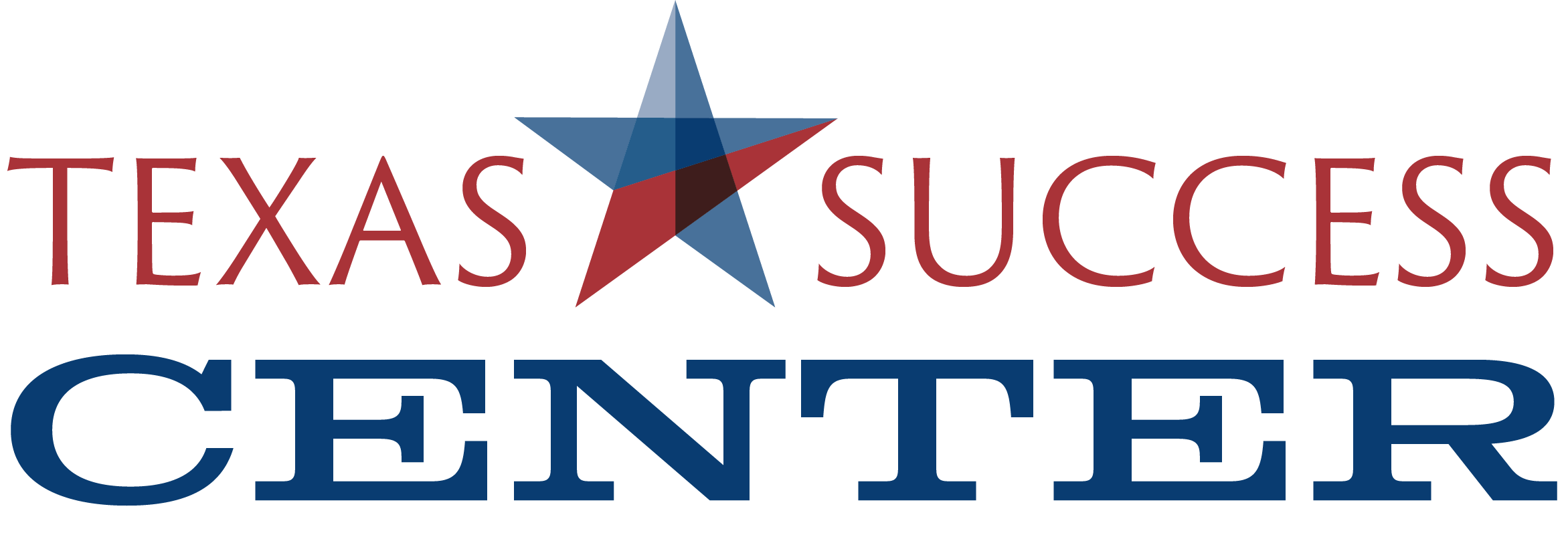 INSTITUTE #2 ADVANCE WORKOverview and InstructionsAdvance Work Assignment 1 - Program MappingUsing the instructions outlined on the program mapping template, work with program deans and faculty to map at least one arts and sciences program or one career/technical program. This process and its results will be discussed during College Team Strategy Session #2 at the Institute.Advance Work Assignment 2 – Program DataEnrollment by Program To help students choose, enter and successfully complete a program of study in a timely and efficient fashion, colleges need to be able to accurately identify which program every credential-seeking student is in, monitor changes in students’ majors, and track how far they have to go to complete their programs. Please use the accompanying spreadsheet titled “Enrollment by Program” to provide data to stimulate discussion about how to strengthen student monitoring through programs.Graduates by ProgramAnother key to helping students succeed is ensuring that all academic programs are well designed to prepare students for job advancement and further education in fields of importance to the college’s region.  Please use the accompanying spreadsheet titled “Graduates by Program” as a template to report the average number of college-level credits earned by students who earned associate degrees in each program major.Advance Work Assignment 3 - SHORT-TERM ACTION PLANBefore the Institute, convene academic leaders from across your campus to review the data report on enrollments by program and graduates by program. Complete the Short-term Action Plan template for Institute #2, Sections 1A – 1C.  At the institute, your college team will have more opportunity to discuss these questions with your Pathways coach and to explore the implications for policy and practice at your college. Advance Work Submission InstructionsPlease submit these three advance work assignments by February 10 , 2017 to Raquel Garza at the Texas Success Center (rgarza@tacc.org).